ADRAN A - Gwerthfawrogi Llenyddiaeth 1. Ysgrifennwch werthfawrogiad o naill ai (a) y gerdd neu (b) y darn rhyddiaith isod gan roi sylw manwl i’r cynnwys a’r arddull. (a)MenywodDarllenwyd nifel rhwygiadau plyg o lyfrau plant,gêm hap a siawns o bapur.Sylwyd arnomdan wgu, fel cilwgu ar y cloclarwm yn y bore bach.Clywsant niheb feddwl ddwywaith,fel gwrando yn sedd gefn y bwsar y radio’n trydar.Synhwyrwyd ein presenoldebfel synhwyro galar hen ffrind coleg.Un dydd dywedasom:Ry’n ni’n bobl hefyd,darllenwch ni’n fanwlfesul llythyren, fel pe baechyn prawfddarllen eich llythyr cais cyntaf.Gwelwch nifel pe baech yn syllu o bell drwy’r gelliar glamp o goelcerth fawr;gwrandewch,fel gwrando ar gân nas canwyd,trosodd...ein hadnabod,fel adnabod iaith a ddysgwyd ddoe.A’r eiliad y clywsant nio gangen ddigoeden yn y gwagle,aeth y sïon ar ledfel trychfilod:Dacw nhw’r menywod diddim,y mieri sy’n sugno egnio’r muriau,y rhai bodlon, gorgysurlon,y rhaisy’n rhyngu yn ddiangeneu bodd wrth ddihysbydduhen straeon a cherddi –cerddi’r meistri …Felly y chwarddent.A diystyriwyd pob stori arall ar amrantiad.Gyndadau’r henwlad, clywch,chwi’r gwŷr gwâr –arbedwch,arbedwch nirhag y sylwhwnnw’n hir.(b)Roedd yna lawer iawn o ddu ac aur yn mhobman, sylwodd Marcus. Llithrai’r weinyddes benfelen yn ei blowsen wen, sgert ddu gwta a ffedog wen ar draws yr ystafell fel rhyw gelficyn symudol.‘Mi gysgoch chi.’ Nid cwestiwn oedd o, ond teimlai Marcus fod Bevan yn disgwyl ateb.‘Do.’Roedd ei geg yn sych a rhygnai’r gair yn anhyglyw dros ei enau. Llyncodd yn galed ac ailadroddodd ei ateb:‘Do.’‘Do, siŵr.’ Llais fel neidr yn diflannu drwy gwlfert. Doedd Marcus ddim wedi gweld ei wely tan bedwar ac roedd wedi cysgu rownd y cloc. Roedd hi bellach tua chwech ac roedd eisiau bwyd arno.Tywalltodd yr eurben goffi du i gwpan wen y cobra dynol yn ei lechfan y tu ôl i’r ddesg eboni. Ni chynigiwyd dim i Marcus.‘Sonioch chi neithiwr fod gennych chi broblem. Pa fath o broblem?’Roedd y ddwy frawddeg wedi rhedeg yn un; y gosodiad a’r cwestiwn yn ymdoddi fel bron na sylweddolodd Marcus fod cwestiwn yn cael ei ofyn.‘Problem gyda rhai o berchenogion y doc … Rhai’n unig, cofiwch.’ Bygythiai rhyw ffalseto gwirion droi’i araith yn drydar bachgennaidd.Roedd trwyn Bevan yn ei gwpan goffi. Fflicrodd ei lygaid am ennyd ond nid edrychai ar Marcus. Rhoes y gwpan i lawr ar y soser a sylwodd Marcus ar y fodrwy jet ar y bys main. Tynnai’r llall ar y fodrwy wrth siarad.‘Sdim ots beth yw maint y broblem, nag oes? Os nad ydyn nhw’n talu mi wyddoch chi’n iawn beth i’w wneud.’‘Roeddwn i’n meddwl y basech chi eisiau gwybod cyn imi weithredu …’ Corsen unig o lais.‘O, Marcus,’ suai’r cobra’i siom. ‘Ers faint ’dach chi hefo fi erbyn hyn?’‘Ers diwedd y nawdegau …’‘Yn union. Felly ’dach chi’n gwybod yn well, yn dydach? Dwi ddim eisiau eich gweld chi yma eto eleni yn sôn am y broblem yma, dalltwch. Da iawn.’Roedd y geiriau fel slic olew yn ymledu’n orchudd cleiog am ei glustiau. Iesu, faint oedd o wedi yfed neithiwr, d’wad?Ac yna, roedd y weinyddes yn dangos y drws iddo. Yn sydyn, nabyddodd Marcus hi fel yr artiste erotig yn y sioe a lwyfannwyd ar ôl cinio’r noson gynt. Sbloet afradus, fasweddus; perchentyaeth beryglus arferol Bevan wrth groesawu’i weision ffyddlon i’w ffau.Roedd hi’n edrych yn hŷn yn agos ati, meddyliodd Marcus, a chroen ei gwddf fel rhisgl coed.Gwelodd hithau fod Marcus yn llygadu coronau aur ei dannedd blaen a gwnaeth ystum brathu anniddig. Roedd oglau henaint ar ei hanadl.‘Buon viaggio,’ meddai gan gau’r drws derw’n dyner derfynol y tu ôl iddo.Dudew nos a’i hwynebai.Doedd neb yn teithio gyda’r nos bellach – dim ond y Sgarthiaid ar eu perwyl ysgeler arferol. Gofyn amdani oedd teithio gyda’r nos mor bell â hyn i’r gorllewin o Lundain. Roedd o wedi gobeithio y câi aros tan fore trannoeth ond roedd yn amlwg ei fod wedi tramgwyddo’r meistr.Byddai perswadio’r Heddlu i agor y tollbyrth a’r atalfeydd yn siŵr o gostio’n ddrud iddo. Roedd hi’n dechrau bwrw glaw hefyd.Llithrodd drws cerbyd Marcus ar agor yn ddi-sŵn wrth iddo ddynesu ato. Fe’i daliodd ar agor am ychydig ar ôl mynd i’w sedd. Am ennyd bu’n syllu ar amlinelliad gothig y plas yn erbyn llewyrch y goleuadau diogelwch.Doedd o chwaith ddim yn gwybod pam ei fod wedi rhedeg at Bevan. Beth oedd y meddalwch a’r ansicrwydd anesboniadwy a oedd wedi dechrau’i blagio’n ddiweddar? Gweithredwr fu Marcus erioed. Roedd pawb yn gwybod hynny.Rhyddhaodd y drws a throi at y radio i ofyn caniatâd yr Heddlu ar Bont Hafren i gychwyn ar ei daith.Yn y diwedd, ni fu’r daith mor ddrud nac anodd ag y tybiasai; roedd enw Bevan yn ddigon. Cedwid pob giât ar agor iddo – heb gildwrn. Wedi’r cwbl, roedd pob cop ffor’ hyn ym mhawen barwn y plas. A chedwid y Sgarthiaid yn eu ffeuau hwythau gan y glaw trwm.ADRAN B - Defnyddio’r IaithAtebwch naill ai 2 neu 3.2. Cyfieithwch y darn canlynol i Gymraeg llenyddol safonol:Per-Jakez Helias (1914-1995) was born in the village of Pouldreuzic, in the south-west corner of Brittany. It is the scene of his masterpiece Le Cheval d'Orgeuil (1975) where the boy, born into a Breton peasant family, goes for long walks with his grandfather. The old man is a teller of tales, a man who goes from village to village selling his stories as others sell clothes, and as he himself once made and sold clogs. With him the boy learns the legends and the beliefs of local tradition. Le Cheval d'Orgeuil originally appeared in weekly instalments in the magazine Ouest-France in 1974 and was a publishing phenomenon when it appeared in book form in 1975. It sold more than 2 million copies, was translated into some 20 languages, and became the subject of a film by Claude Chabrol in 1980. Helias went to school in Quimper, and from there studied at the University of Rennes. He became a teacher at Quimper and was encouraged to write by the poet Max Jacob, who spent much time there. He was an amateur actor and wrote several plays in Breton. 3. Ailysgrifennwch y darn isod gan ffurfioli’r iaith (heb newid yr ystyr) a chywiro’r holl wallau ac nid y rhai a danlinellwyd yn unig. Yna esboniwch unrhyw ddeg o’r gwallau mewn deg o’r ymadroddion a danlinellwyd (gan ddefnyddio’r termau gramadegol priodol hyd y gellwch).Safodd Castell Dolbadarn ar bryn greigiog wrth ymyl Llyn Padarn, jest rhwng y llyn yma a Llyn Peris, yn agos i pentref Llanberis yn Gwynedd. Dolbadarn roedd prif amddiffynfa Tywysogion Gwynedd mewn cantref Arfon. Adeiladwyd Llywelyn ab Iorwerth (Llywelyn Fawr) y castell i amddiffyn y lôn trwy Nant Peris o'r arfordir y Gogledd i galon Eryri. Mae pobl yn meddwl fod caer wedi bod yno o'r chweched ganrif ond mae'r rhannau mwyaf hen o'r adeiladau bresennol yn dyddio o cyfnod Llywelyn. Roedd y gastell yn bwysig o bwynt milwrol ag fel symbol o grym ac awdurdod Lywelyn. Mae’n un o gyfres o gestyll frodorol a adeiledir yn y cyfnod hwnnw.Dywedir haneswyr fod Llywelyn ap Gruffydd wedi iwsio castell Dolbadarn i garcharu ei brawd Owain ap Gruffydd yn y 1250au. Gwyddir i Owain treulio tua ugain flynedd yn garcharor. Yn nes ymlaen, yn ystod y rhyfelau yn erbyn Edward y cyntaf o Loegr yr oedd Dolbadarn yn ofal brawd arall i Lywelyn, Dafydd ap Gruffydd. Wedi lladd Llywelyn yng Nghilmeri, a cipio castell Dolbadarn gan fyddin dan Iarll Penfro, gwnaeth Dafydd ffoi i'r mynyddoedd, ond chydig fisoedd wedyn wnaeth o gael ei ddal a cael torri ei ben i ffwrdd. Roedd Edward Cyntaf yn benderfyniad i rhwystro gwrthryfeliad pellach yn ogledd Cymru ag adeiladodd cyfres o gastelli a trefi caerog. Gwnaeth Edward y cyntaf ddefnyddio y gwaith coed y castell i fildio Castell Caernarfon. Credir i'r castell gael ei ddefnyddio i gadw carcharorwyr yn ystod gwrthryfel Owain Glyndŵr yn dechrau'r pymthegfed ganrif. Erbyn yr undegwythfed canrif roedd Castell Dolbadarn heb neb yn byw yn fo 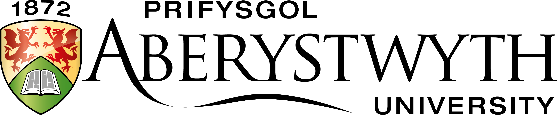 Arholiad MynediadMai 2021CYMRAEG – IAITH GYNTAFAmser a ganiateir: 1.5 awr (90 munud)Atebwch DDAU gwestiwn – un o Adran A ac un o Adran BCYMRAEG – IAITH GYNTAFAmser a ganiateir: 1.5 awr (90 munud)Atebwch DDAU gwestiwn – un o Adran A ac un o Adran B